 Содержание санкций норм Особенной части, отражая характер общественной опасности соответствующих преступлений, учитывает типичные (стандартные) ситуации. Однако в ряде случаев достижение целей уголовной ответственности может быть обеспечено применением гораздо более мягкого наказания по сравнению с предусмотренным в санкции. При определенных обстоятельствах становится очевидным, что даже минимальный предел санкции применительно к конкретному виновному оказывается несправедливо суровым.    Законодатель в ст.  70  закрепил исключение для такого рода нетипичных случаев, разрешив суду выйти за минимальные пределы санкции статьи, по которой осуждается лицо, и назначить ему более мягкое наказание, чем предусмотрено за данное преступление.Например, ч. 3 ст. 2о5 УК – Кража, совершенная в крупном размере,-наказывается лишением свободы на срок от двух до семи лет …С применением положений ч. 1 ст. 70 УК суд может назначить лишение свободы на срок от шести мес. (минимальный срок лишения) до семи лет.Например, ч. 3 ст. 2о5 УК – Кража, совершенная в крупном размере,-наказывается лишением свободы на срок от двух до семи лет …С применением положений ч. 1 ст. 70 УК суд может назначить более мягкий вид наказания, чем предусмотрено ч. 3 ст. 205  из числа не указанных в санкции.Причем это может быть как ближайшее по отношению к самому мягкому виду наказания  в санкции, так и любое в другое. В нашем примере – это могут быть «общественные работы», «штраф», «ИР», «арест», «ограничение свободы» (см. систему видов наказаний – ст. 48 УК) – в любой последовательности.Моделируем ситуацию: санкция ст. 315 (Нарушение правил международных полетов) предусматривает два основных вида наказания – штраф или  арест на срок до шести мес.Вопрос: может ли быть назначено в рамках ст. 70 УК более мягкий вид наказания, как ИР, который в санкции законом не предусмотрен ? Например, ч. 4 ст. 2о5 УК – Кража, совершенная в особо крупном размере,-наказывается лишением свободы на срок от трех  до двенадцати лет с конфискацией имуществаС применением положений ч. 1 ст. 70 УК суд может не назначить дополнительное наказание, когда оно предусмотрено в санкции в качестве обязательного.Справочно:  Применение ст. 70 возможно в отношении как основного, так  и дополнительного наказания одновременно либо только основного или дополнительного наказания. Назначение основного наказания более мягким, чем предусмотрено за данное преступление законом, не исключает возможности назначения виновному дополнительного наказания.        Например, первый факт – простая кража (ч. 1 ст. 205 УК),  второй факт – кража в крупном размере по признаку повторности (ч. 2 ст. 205 УК)        Например, первый факт – оконченный состав изнасилования (ч. 1 ст. 166 УК),   второй факт – покушение на изнасилование по признаку повторности (ч. 1 ст. 14 и ч. 2 ст. 166 УК)        Например, первый факт – Петров является исполнителем кражи с проникновением в жилище (ч. 2 ст. 205 УК),  во втором факте – пособником кражи с проникновением в жилище по признаку повторности (ч. 6 ст. 16 и ч. 2 ст. 205 УК)           Например, за кражу, квалифицированную по ч. 1 ст. 205 УК судом назначено наказание виде лишения свободы сроком два года, а за повторую, совершенную в соучастии (ч. 6 ст. 16, ч. 2 ст. 205 УК) – в виде лишения свободы сроком на один год.Совершено два преступления, предусмотренные одной статьей (205 УК). Следовательно, применяется принцип  поглощения  менее строго наказания (один год) более строгим наказанием (двумя годами). Окончательное наказание составит два года лишения свободы.      Второй пример. При квалификации содеянного как оконченного грабежа в значительном размере и покушения на повторный грабеж суд может назначить по ч. 1 ст. 206 УК наказание в виде ограничения свободы сроком на четыре года,  а по ч. 1 ст. 14 и ч. 2 ст. 206 УК – в виде лишения свободы сроком на два года.     Применяется принцип  поглощения  менее строго наказания (четыре года ограничения свободы) более строгим наказанием (двумя годами лишения свободы).         Окончательное наказание составит два года лишения свободы.        Например, суд назначил виновному по ч. 3 ст. 206 УК лишение свободы сроком на три года с конфискацией имущества, а по ч. 4 ст.16, ч. 2 ст. 206 УК – лишение свободы на шесть лет, то окончательное наказание составит ????         Например, Смирнов в мае 2010 г. осужден по ч. 2 ст. 205 УК к 3 годам лишения свободы. Через два года было установлено причастность Смирнова к краже в крупном размере, совершенной им в марте 2010 г. (ч. 3 ст. 205 УК), за совершение которой он осужден к 4 годам лишения свободы.         Применяется принцип  поглощения  назначенного менее строго наказания (три года лишения свободы) более строгим наказанием (четыре года лишения свободы).         Окончательное наказание составит четыре года л/с. Но в соответствии с условиями ч. 2 ст. 71 УК в срок окончательно назначенного наказания засчитывается частично отбытое наказание по первому приговору (два года лишения свободы).         Таким образом, к дальнейшему фактическому отбытию: 4 года л/с – 2 года л/с = 2 года л/с.        Правила полного сложения наказаний заключается в определении окончательного наказания путем сложения основных наказаний, назначенных за каждое преступление в отдельности.    Частичное сложение означает, что к большему наказанию присоединяется часть меньшего наказания.       Суть правила поглощения рассматривалось нами ранее.Справочно: Правила определения окончательного наказания выбирает суд, учитывая  как характер и степень общественной опасности, мотивы и цели каждого из преступлений, форму вины, вид совокупности (реальная или идеальная), обстоятельства, смягчающие или отягчающие ответственность, личность виновного, так и повышенную опасность всех совершенных лицом преступлений в их совокупности. Представляется, что правило полного или частичного сложения наказаний целесообразно применять в случае, если по своей правовой природе и степени тяжести  преступления близки (например, совокупность совершенных преступлений составляют только разбои и вымогательства).         Если же преступления по степени тяжести разнятся, то логичнее руководствоваться правилом поглощения. Так, при идеальной совокупности преступлений уместнее применять принцип поглощения. Этот же принцип целесообразен, когда совокупность образуют умышленное и неосторожное преступления и т.д.Определяя наказание по совокупности трех и более преступлений, суд вправе одновременно полностью или частично сложить одни и поглотить другие наказания, назначенные за отдельные преступления (напр., сложить полностью или частично наказания в виде лишения свободы и поглотить исправительные работы или штраф).Суд вправе определить окончательное наказание путем поглощения менее строгого наказания более строгим при назначении как однородных, так и различных видов наказания за отдельные преступления, входящие в совокупность. При этом суд должен руководствоваться степенью тяжести видов наказания, исходя из последовательности, указанной в ч. 1 ст. 48.Если за преступления, входящие в совокупность, назначены одинаковые по виду и размеру наказания, то определение окончательного наказания путем поглощения одного наказания другим допустимо лишь в случаях, когда они назначены в максимальных пределах санкции статьи Особенной части. Полное или частичное сложение наказаний при совокупности преступлений может быть применено в случаях назначения как однородных, так и различных видов наказаний за отдельные преступления. В таких случаях суду нужно руководствоваться правилами сложения наказаний, установленными ст. 74. Окончательное наказание должно быть определено по наиболее строгому виду наказания.Иначе говоря, определяя окончательное наказание, суд не вправе выйти за верхний предел наказания, установленного нормой с более строгой санкцией. Например, если за истязание несовершеннолетнего (ч. 2 ст. 154 – менее тяжкое преступление) лицу назначено три года лишения свободы и за кражу (ч. 1 ст. 205 – менее тяжкое преступление) также три года лишения свободы, то при применении принципа сложения (закон это допускает) окончательное наказание не может равняться шести годам лишения свободы, т.к  наиболее строгую санкцию имеет ч. 2 ст. 154, предусматривающая максимальный срок лишения свободы в пять лет. Именно этот срок наказания и будет верхним пределом сложения основных наказаний, назначенных за каждое преступление в отдельности. В подобно случае сложение может быть только частичным.Например, Ковалев  по ч. 1 ст. 207 УК (разбой – тяжкое преступление) осужден к 8 годам лишения свободы и по ч. 2 ст. 14, ч. 1 ст. 139 УК (покушение на умышленное убийство – особо тяжкое преступление) к 14 годам лишения свободы. На основании ч. 3 ст. 72 УК (в совокупность входит одно особо тяжкое преступление, за которое предусмотрено лишение свободы на срок до 15 лет) окончательное наказание будет равняться не   22 годам, а 20 годам  л/свободы, поскольку это максимальный порог лишения свободы при совокупности преступлений таких категорий. В данном случае возможно только частичное сложениеНапример, для ограничения свободы этот срок равен пяти годам (ч. 2 ст. 55 УК), для ареста – шести месяцам (ч. 1 ст. 54 УК), для ограничения по военной службе – двум годам (ч. 1 ст. 53 УК), для исправительных работ – двум годам (ч.1 ст. 52 УК) и т.д. Например, Уколов по ч. 1 ст. 207 УК (разбой – тяжкое преступление) осужден к 9 годам лишения свободы и по п. 7 ч. 2 ст. 139 УК (убийство, сопряженное с изнасилованием – особо тяжкое преступление) к 20 годам лишения свободы. На основании ч. 3 ст. 72 УК (в совокупность входит одно особо тяжкое преступление, за которое предусмотрено лишение свободы на срок свыше 15 лет) окончательное наказание будет равняться не  29 годам, а 25 годам  л/свободы, поскольку это максимальный порог лишения свободы при совокупности преступлений таких категорий. В данном случае возможно только частичное сложение.11. Возможна ситуация, когда после вынесения обвинительного приговора выясняется, что осужденный ранее совершил и другое преступление, образующее совокупность преступлений с тем преступлением, за которое виновный уже несет уголовную ответственность (ч. 5 ст. 72). Наказание назначается по правилам ч. 2 или 3 ст. 72. Особенности заключаются в следующем. При назначении наказания суд как бы абстрагируется от того, что лицо уже осуждено и даже отбывает наказание. Во внимание принимаются наказание, назначенное по первому приговору и наказание, назначенное за выявленное преступление. Применяя правила ч. 2 или ч. 3 ст. 72, суд определяет окончательное наказание, и лишь затем засчитывает в срок окончательно назначенного наказания наказание, отбытое полностью или частично по первому приговору.В названной ситуации суд при поглощении или сложении наказаний должен исходить из размера всего наказания по первому приговору, а не из его неотбытой части, поэтому в случаях, предусмотренных ч. 5 ст. 72,  окончательное наказание по совокупности преступлений не может быть ниже наказания, назначенного по первому приговору. Возможна ситуация, когда после вынесения обвинительного приговора выясняется, что осужденный ранее совершил и другое преступление, образующее совокупность преступлений с тем преступлением, за которое виновный уже несет уголовную ответственность (ч. 5 ст. 72). Наказание назначается по правилам ч. 2 или 3 ст. 72. Особенности заключаются в следующем. При назначении наказания суд как бы абстрагируется от того, что лицо уже осуждено и даже отбывает наказание. Во внимание принимаются наказание, назначенное по первому приговору и наказание, назначенное за выявленное преступление. Применяя правила ч. 2 или ч. 3 ст. 72, суд определяет окончательное наказание, и лишь затем засчитывает в срок окончательно назначенного наказания наказание, отбытое полностью или частично по первому приговору.В названной ситуации суд при поглощении или сложении наказаний должен исходить из размера всего наказания по первому приговору, а не из его неотбытой части, поэтому в случаях, предусмотренных ч. 5 ст. 72,  окончательное наказание по совокупности преступлений не может быть ниже наказания, назначенного по первому приговору.Окончательное основное наказание может сочетаться с дополнительными наказаниями. Дополнительное наказание не может быть определено по совокупности преступлений, если оно не назначено ни за одно из преступлений, входящих в совокупность. Дополнительные наказания разного вида (напр., лишение права занимать определенные должности и конфискация имущества) исполняются самостоятельно, а сроки и размеры дополнительных наказаний одного вида могу поглощаться либо складываться (напр., общественные работы). Если содеянное виновным представляет собой сочетание повторности преступлений и совокупности преступлений, то суд вначале назначает наказание с учетом повторности (ст. 71 - только принцип поглощения менее строго наказания более строгим), а затем определяет окончательное наказание по совокупности преступлений, руководствуясь правилами ст. 72 (может быть применено как поглощении е менее строгого наказания более строгим, так и частичное или полное сложение наказаний в зависимости от категории преступлений, входящих в совокупность).Например, для общественных работ – двести сорока часов (ч. 2 ст. 49 УК), для штрафа – тысяча базовых величин (ч. 2 ст. 50 УК), для лишения права занимать определенные должности или заниматься определенной деятельностью – пять лет (ч. 1 ст. 51 УК), для  ограничения свободы этот срок равен пяти годам (ч. 2 ст. 55 УК), для ареста – шести месяцам (ч. 1 ст. 54 УК), для ограничения по военной службе – двум годам (ч. 1 ст. 53 УК), для исправительных работ – двум годам (ч.1 ст. 52 УК) и т.д. Например, Окунев был осужден по ч. 1 ст. 205 УК к трем годам ограничения свободы без направления в учреждение открытого типа. Через год в состоянии алкогольного опьянения совершил злостное хулиганство, за что был осужден по ч. 2 ст. 339 УК четырем годам ограничения свободы с  направлением в учреждение  открытого типа.  На основании ч. 2 ст. 73 УК суд назначил окончательное наказание   -  5 лет ограничения свободы (максимальный срок этого вида наказания – ч. 2 ст. 55 УК) путем присоединения  к вновь назначенному наказанию (4 года) частично 1 год из неотбытых двух лет наказания по первому приговору).Окончательное наказание больше как наказания, назначенного за вновь совершенное преступление (5 лет		4 года ), так и неотбытой части наказания по предыдущему приговору (5 лет  		 2 года).             Например,  Сеньков, будучи осужденным  по ст. 362 УК (Убийство сотрудника органов внутренних дел) к лишению свободы на 20 лет, по отбытии двух лет совершил преступление, предусмотренное ч. 3 ст. 147 УК (Умышленное причинение тяжкого телесного повреждения, повлекшее по неосторожности смерть потерпевшего), за которое осуждается к 13 годам лишения свободы. Окончательное наказание данном случае будет определяться  путем присоединения к назначенному по новому приговору наказанию (13 лет) неотбытой части наказания по предыдущему приговору (18 лет), но не более 30 лет. Применяется принцип частичного сложения.Например, по первому приговору назначено пожизненное заключение (ч. 2 ст. 139 УК), по новому – десять лет лишения свободы (ч. 2 ст. 147 УК). При этом по предыдущему приговору осужденный уже отбыл три года лишения свободы. В соответствии с правилами ч. 5 ст. 73 УК вновь назначенное наказание поглощается пожизненным заключением. После чего 20 –летний срок начинает исчисляться заново. Если суд примет решение о замене дальнейшего отбывания пожизненного заключения лишением свободы на определенный срок (но не свыше пяти лет), то в итоге фактически получаем максимум двадцать восемь лет (три – ранее отбытых + двадцать + пять – после замены). Например, Сорокин осужден по ч. 1 ст. 205 УК к  2 годам  ИР с удержанием в доход государства 15 % из заработка. Через 1 год Сорокин был осужден по ч. 1 ст. 317 УК к 1 году ИР с удержанием в доход государства 20 % из заработка. На основании ч. 2 ст. 73 УК к сроку основного наказания за новое преступление (1 год) суд полностью присоединил неотбытый срок по предыдущему приговору (1 год), назначив окончательный срок основного наказания по совокупности приговоров 2  года ИР. При этом в течение  1 года (присоединенный срок) удержания будут производиться в размере 15 %, а в течение срока по новому приговору (1 год)  -  20 %.  Например, Чертков осужден по ч. 1 ст. 317 УК к 1 г. 6 мес. ИР с удержанием в доход государства 20 % из заработка Через год осужден по ч. 1 ст. 231 УК (Уклонение от уплаты таможенных платежей) к 1 году ИР с удержанием в доход государства 25 % из заработка и лишению права управлять транспортным средством сроком на 3 года. Окончательное наказание: 1 году 6 мес. ИР с удержанием в доход государства (в течение 6 мес. – 20 %, 1 г.  – 25 %) и три года лишения права управлять транспортным средством. Например,  лицо осуждено за причинение смерти по неосторожности (ч.1 ст.144) к ограничению свободы на срок два года и за незаконную предпринимательскую деятельность по ч.1 ст. 233 – к лишению свободы на срок два года. Окончательное наказание при полном сложении будет составлять три года лишения свободы (два года + один год лишения свободы после перевода: 732 дня (24 месяца) ограничения свободы делим на два = 366 дней (12 мес.) Так, если лицу было предъявлено обвинение в хищении путем злоупотребления служебными полномочиями (ч.1 ст. 210), и оно в порядке применения меры пресечения (п.7 ч. 1 ст. 361 УПК) содержалось под стражей два месяца, а в приговоре за это преступление виновному было назначено наказание в виде лишения права занимать определенные должности сроком на три года со штрафом в размере 50 б/величин, то суд, руководствуясь ч. 2 ст. 75 УК, вправе либо смягчить это наказание, либо вовсе освободить виновного от его отбывания.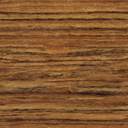 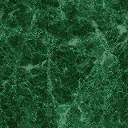 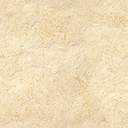 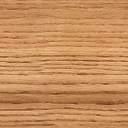 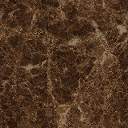 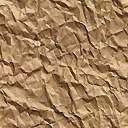 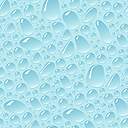 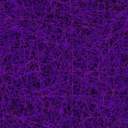 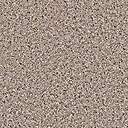 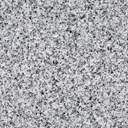 